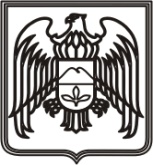 СОВЕТ  МЕСТНОГО  САМОУПРАВЛЕНИЯ СЕЛЬСКОГО ПОСЕЛЕНИЯ КАРАГАЧ ПРОХЛАДНЕНСКОГО МУНИЦИПАЛЬНОГО РАЙОНА КАБАРДИНО-БАЛКАРСКОЙ РЕСПУБЛИКИКЪЭБЭРДЕЙ – БАЛЪКЪЭР   РЕСПУБЛИКЭ  ПРОХЛАДНЭ  КУЕЙМ ХЫХЬЭКЪЭРЭГЪЭШ  КЪУАЖЭ  СОВЕТЫМ  И  ЩЫПIЭ  САМОУПРАВЛЕНЭКЪАБАРТЫ – МАЛКЪАР  РЕСПУБЛИКАНЫ  ПРОХЛАДНА  РАЙОНУНУКАРАГАЧ  ЭЛЬНИ  СОВЕТИНИ  ЖЕР  ЖЕРЛИ  САМОУПРАВЛЕНИЯСЫ____________________________________________________________________361022,   КБР,  Прохладненский район,  с. Карагач,  ул. Абубекирова,102, тел. 51 2 39                                                                                  РЕШЕНИЕ № 87                                                                                                                УНАФЭ № 87                                                                                                    БЕГИМИ №87«02» апреля 2024 года                                                               с.Карагач.                 «О внесении изменений в решение о   местном бюджете  сельского  поселения     Карагач      Прохладненского муниципального района Кабардино-Балкарской Республики на 2024 год и на плановый период 2025 и 2026годов».                 Статья 1. Внести в решение Совета местного самоуправления сельского поселения Карагач Прохладненского муниципального района Кабардино-Балкарской Республики от 29.12.2023г № 81/1  «О  местном   бюджете  сельского  поселения  Карагач  Прохладненского муниципального района Кабардино-Балкарской Республики на 2024год и на плановый период 2025 и 2026годов» следующие изменения:Часть 1 статьи 1 изложить в следующей редакции:       «1. Утвердить основные характеристики местного бюджета сельского поселения Карагач Прохладненского муниципального района Кабардино-Балкарской Республики (далее - местный бюджет) на 2024 год, определенные исходя из уровня инфляции, не превышающего 4,5 процента (декабрь 2024 года к декабрю 2023 года):1) прогнозируемый общий объем доходов местного бюджета сельского поселения Карагач в сумме 16 962 734 рубля 25 копеек, в том числе объем безвозмездных поступлений в сумме 8 020 150 рублей 25 копеек;2) общий объем расходов местного бюджета сельского поселения Карагач в сумме 18 029 334 рубля 25 копеек;3) верхний предел муниципального долга местного бюджета сельского поселения Карагач Прохладненского муниципального района КБР на 1 января 2025 года в сумме 0 рублей 00 копеек;4) дефицит местного бюджета сельского поселения Карагач в сумме 1 066 600 рублей 00 копеек;5) нормативную величину резервного фонда в сумме 0 рублей 00 копеек.Приложения  2; 4; 6; 9 изложить в новой редакции: